Danske Handicaporganisationer – Odense
v. formand Birthe Malling           
Telefon: 40 34 35 27, E-mail: malling@post.tdcadsl.dk https://handicap.dk/lokalafdelinger/syddanmark/dh-odense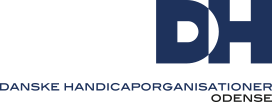  ReferatSamarbejdsmødeMandag, den 23. januar 2023 kl. 17DH lokalet, Seniorhuset, OdenseMødedeltagere: DH Odenses FU: Nina Breilich (UlykkesPatientForeningen og PolioForeningen), Birthe Bjerre (UlykkesPatientForeningen og PolioForeningen), Lene Borgaard Kruse-Nielsen (CP Danmark) og Annelis Juhl Iskov (Autisme foreningen).Handicaprådets FU: Annelis Juhl Iskov (Autisme foreningen), Jon Jensen (LEV), Erik Vind Frost (Dansk Blindesamfund) og Preben Apager (Sind).Afbud: Ib Poulsen (LEV), Birthe Malling (Muskelsvindfonden), Rene Hass Henriksen (Scleroseforeningen) og Keld Nielsen (Dansk Blindesamfund)Velkomst og godkendelse af dagsordenen	Hjertelig velkommen til de fremmødte.	Dagsordenen blev godkendt.Høringssvar:Et ønske om at en bredere kreds kan se arbejdet med høringssvar, blev afvist, da det ikke er muligt ifølge reglerne!Hvis man vil se høringssvarene, kan man se dem på den kommunale hjemmeside efter de er indsendt.Samarbejde med Ældre- og Handicapforvaltningen.          I stedet skrives: Der er et godt samarbejde med Ældre- Handicapforvaltningen.	Overvejelser på det kommunale ITområde begrænses af, at man ikke har nok økonomiske ressourcer – man kan ikke spare på en budgetkonto for at bruge noget mere på en anden konto.	Forvaltningen ser sagerne i sammenhæng og behandler dem med hensyntagen til sagernes sammenhæng i øvrigt.	Der er et godt samarbejde med forvaltningen.	Forvaltningen kan godt komme med en sag inden den er færdig behandlet i forvaltningen.	I velfærdsteknologi processen kan vi komme med gode input.Hvordan går det med udbredelsen af solsikkesnoren.Silkesnoren ses mere og mere i det offentlige rum, er blandt andet kommet til Tarup centeret.Der er flere beretninger om borgere, der får hjælp fordi de bærer solsikkesnoren.Handicappolitikken i Odense Kommune.Implementeringen af handicappolitikken er ikke nået så langt. Der mangler meget før den er helt og fuldt implementeret. Vi skal hele tiden henvise til handicappolitikken, specielt ved udarbejdelsen af høringssvar. Det kan være svært, da handicappolitikken ikke er konkret og kun fremstår som en overordnet politisk hensigt erklæring, der ikke i tilstrækkeligt omfang bliver taget til følge i de enkelte forvaltninger.Vi repræsentanter fra DH er borgernes talerør og vi kunne selv tage emner fra politikken op på handicaprådsmøder; Emne om boliger til mennesker med handicap kan være et udslag af handicappolitikken.Vi skal selv bringe politikken op på bordet, for at få den implementeret og vi skal henvise til den hele tiden.Vi skal fastholde, at vi skal indkaldes til møde om nye fortove og kantsten.Det findes arkitekter og bygherre der foreslår bygninger uden hensyn til mennesker med handicap. Forvaltningen kan afvise projekter der ikke opfylder kravene til mennesker med handicap.Vi er ofte med i starten af et byggeprojekt; men bliver udelukket midt i planlægningsprocessen. Der opføres ofte projekter, der ikke opfylder kravene til mennesker med handicap. Det er svært at ændre på færdige projekter. Det er bedre og billigere at lave det rigtigt fra begyndelsen.Vi skal bide os fast i projekterne og påpege forbedringer.Gensidig orientering, hvad skal vi være opmærksom på.Birthe Bjerre:Der bliver laver meget for pårørende i Ulykkespatientforeningen.Der er fin deltagelse i forskellige webinarer.Hvis man vil færdes i naturen, er der stor begrænsning for kørestolsbrugere. For at fremme brugen af naturen, bliver der optaget videoklip om tilgængeligheden i naturen med fokus muligheder og begrænsninger. Der bliver lagt vægt på at vise tilgængeligheden på stier, ved parkering, busforbindelser og handicaptoiletter.Erik Vind Frost:Overgang fra Nem - Id til Mit-Id har været svært for blinde og svagt seende!Billetter til den offentlige befordring er svære for blinde. De billigste billetter skal købes på nettet, hvilket kan være en udfordring for blinde og svagt seende.	Hvordan får man adgang til den digitale verden når man har problemer med Mit Id ?  Jon Jensen:	Der er en pulje på kr. 150 mio. der skal bruges inden 2030 – derfor er der stor mødeaktivitet om boliger.	LEV laver nogle små film om familier der har en svær situation. Filmene skal bruges til at påvirke beslutningstagere.Preben Apager:	Det mest moderne er Mit-Id med ansigtsgodkendelse.Nina Breilich: 	Mange mennesker med handicap har svært ved at installere Mit-Id.Lene Brogaard Kruse-Nielsen:	Svært at installere Mit-Id – har derfor været hos ministeren, for at fortælle om problemerne med de digitale løsninger i samfundet.Evaluering af møder mellem Handicaprådet og DH Odenses forretningsudvalg.	Det er godt med de samarbejdsmøder – der er en god stemning og man får at vide hvad der sker i handicapland.Eventuelt.Munkehatten:Der har været tilsynsbesøg på Munkehatten, der er en meget stor institution der er delt på mange bygninger.På Munkehatten er der borgere med meget forskellig og komplekse udfordringer. Det kalder på forskellige faglige kompetencer. På Munkehatten er der forskellige fagdiscipliner til at dække de forskellige behov hos borgerne; men det betyder, at det ind imellem er vanskeligt at skabe en kontinuitet for borgerne. Dette er blevet tiltagende over de senere år.Det opleves, at der er meget lidt tid til den enkelte borger til individuelle aktiviteter.Ligeledes opleves det, at de faste fagområder gør, at nogen opgaver ikke bliver løst. Der bliver gjort opmærksom på, at det generelt er vanskeligt, at rekruttere medarbejdere til døgn- og weekendarbejde. Mange vikarer virker forstyrrende for borgerne.Desværre nåede vi ikke alle dagsordenens emner, da leder og andre skulle gå til andet møde inden tilsynsbesøg havde set alt det de ville se og drøfte.